Dear Healthcare Professional,Titles: GP Roadshow: Introduction to FreeStyle Libre 2 and LibreView &GP Roadshow: Advanced FreeStyle Libre 2 and LibreView TrainingDate and Time:Thursday 14th July 12:30-1:30PM / Thursday 21st July 12:30-1:30PM (Introductory)Thursday 28th July 12:30-1:30PM / Thursday 4th August 12:30-1:30PM (Advanced)Venue: VirtualWe are delighted to invite you to a selection of basic and advanced FreeStyle Libre2 virtual educational events, to learn more about the FreeStyle Libre 2 flash glucose monitoring system, dedicated to supporting primary care and community-based healthcare professionals. Due to the utilisation of the FreeStyle Libre 2 system amongst some of your patients with diabetes, the diabetes specialist team and Abbott’s diabetes care division have combined to organise this event.  Healthcare professionals Pete Kelly and Emma Green from University Hospital’s Plymouth will be running this education. The events will provide you with comprehensive product knowledge on the FreeStyle Libre 2 system and it’s digital health tools, as well as the latest information on the local prescribing guidance and pathway.  These events will equip you with knowledge and skills to support your patients with diabetes.Please register for your place by signing up to the applicable link below to secure your place. Upon registering, you will receive a second email prompting you to order a free FreeStyle Libre2 sensor to trial, that will be delivered to your home address.  Introductory Training Dates to Register/Scan QR Code to Register: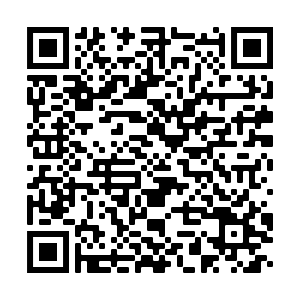 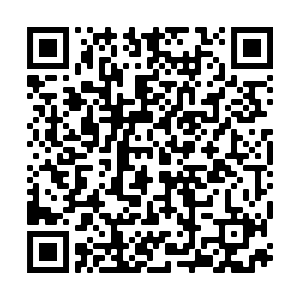 14th July 12:30PM – https://app.livestorm.co/abbott-uk-sales-team/gp-roadshow-introduction-to-freestyle-libre-2-and-libreview-july-14th-2022-222   21st July 12:30PM – https://app.livestorm.co/abbott-uk-sales-team/gp-roadshow-introduction-to-freestyle-libre-2-and-libreview-july-21st-2022-222 Advanced Training Dates to Register/Scan QR Code to Register:28th July at 12:30PM – https://app.livestorm.co/abbott-uk-sales-team/gp-roadshow-advanced-freestyle-libre-2-and-libreview-training-july-28th-2022-222?type=detailed 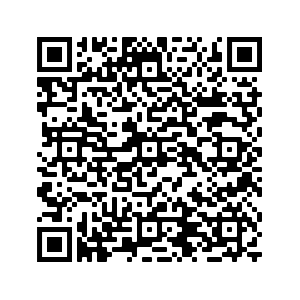 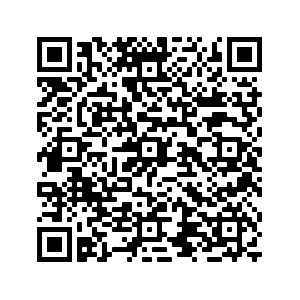 4th August at 12:30PM – https://app.livestorm.co/abbott-uk-sales-team/gp-roadshow-advanced-freestyle-libre-2-and-libreview-training-august-4th-2022-222?type=detailed Agenda, basic session/s:Basic introduction of Freestyle Libre2Looking at LibreView: what it is Introduction to dashboard, inviting patients into the practiceOverview of Time in RangeNICE Guidelines: who can prescribe FreeStyle Libre2?Q&A and CloseAgenda, advanced session/s:Interacting with Libreview - organising your dashboardFull tour of the glucose reports, including the AGP Report and Time in RangeUsing real world data from T1 diabetic on an interactive LibreView account to analyse glucose reportsMaking clinical decisions based on the glucose dataNICE Guidelines: who can prescribe FreeStyle Libre2?Q&A and CloseTo help you further explore the FreeStyle Libre 2 system and it’s digital health tools, such as LibreView, we will be holding follow-up events soon.We also have many resources on our website, www.FreeStyleDiabetes.co.uk to help you further understand the practicalities and benefits of the FreeStyle Libre 2 system.Please do not hesitate to contact your Abbott’s diabetes care division’s Representative’s should you have further questions.Holly Lynch, Specialist Care Territory Manager – 07387133491 – holly.lynch@abbott.com Matt Robert, Primary Care Territory Manager – 07827991051 – matthew.robert@abbott.comWe look forward to hearing from you soon.Yours Sincerely,Holly LynchSpecialist Care Territory ManagerHolly.lynch@abbott.com07387133491